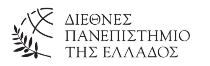 Α Ι Τ Η Σ Η ΕΠΩΝΥΜΟ: ΟΝΟΜΑ: ΠΑΤΡΩΝΥΜΟ: ΙΔΙΟΤΗΤΑ:. ΤΗΛΕΦΩΝΟ: ΗΛ-ΤΑΧ: ΘΕΜΑ: Επικουρικό έργοΘεσσαλονίκη      .. /../ 2022ΠΡΟΣ ΤΗΝ ΓΡΑΜΜΑΤΕΙΑΤΜΗΜΑΤΟΣ ΦΥΣΙΚΟΘΕΡΑΠΕΙΑΣ ΣΧΟΛΗΣ ΕΠΙΣΤΗΜΩΝ ΥΓΕΙΑΣΔΙΕΘΝΟΥΣ ΠΑΝΕΠΙΣΤΗΜΙΟΥ ΕΛΛΑΔΟΣΠαρακαλώ να εγκρίνεται τη συμμετοχή μου σε επικουρικό έργο διδασκαλίας  των παρακάτω μαθημάτων:……………………………………………………………………………………………………………………………………………………………………………………………………………………………………………………………………………………………………………………………..Ο/Η ΑΙΤΩΝ/ΟΥΣΑ(ΥΠΟΓΡΑΦΗ)